Проект от 10.04.2024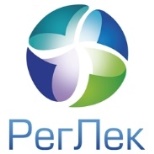 научно-практическая конференция«Регуляторная практика и регистрация лекарственных средств» – «РЕГЛЕК 2024»20-22 мая 2024г., МоскваПРОЕКТ ПРОГРАММЫ 20 мая 2024 г.Сессия 1Дополнительная информация на сайте www.fru.ru и по тел.:(495) 359-06-42, 359-53-38, e-mail: fru@fru.ruОбращаем Ваше внимание, что Оргкомитет конференции оставляет за собой право вносить измененияв программу и состав докладчиковПроект от 10.04.2024научно-практическая конференция«Регуляторная практика и регистрация лекарственных средств» – «РЕГЛЕК 2024»20-22 мая 2024г., МоскваПРОЕКТ ПРОГРАММЫ 21 мая 2024 г.Сессия 2Дополнительная информация на сайте www.fru.ru и по тел.:(495) 359-06-42, 359-53-38, e-mail: fru@fru.ruОбращаем Ваше внимание, что Оргкомитет конференции оставляет за собой право вносить измененияв программу и состав докладчиковПроект от 10.04.2024научно-практическая конференция«Регуляторная практика и регистрация лекарственных средств» – «РЕГЛЕК 2024»20-22 мая 2024г., МоскваПРОЕКТ ПРОГРАММЫ 22 мая 2024 г.Сессия 3Дополнительная информация на сайте www.fru.ru и по тел.:(495) 359-06-42, 359-53-38, e-mail: fru@fru.ruОбращаем Ваше внимание, что Оргкомитет конференции оставляет за собой право вносить измененияв программу и состав докладчиков09.00-09.45 Открытие09.45-10.30 Пленарный докладКосенко В.В. – и.о. генерального директора ФГБУ «НЦЭСМП» Минздрава России09.00-09.45 Открытие09.45-10.30 Пленарный докладКосенко В.В. – и.о. генерального директора ФГБУ «НЦЭСМП» Минздрава России10.30-12.00 Секционное заседание 1.1. Упрощенная процедура приведения в соответствие. Первый опытМодератор: Рычихина Е.М. – начальник контрольно-организационного Управления ФГБУ «НЦЭСМП» Минздрава России Статистика активности заявителей упрощенной процедуры в России за первое полугодие внедрения. Награждение номинантов: приведение в соответствие по упрощенной процедуре (Рычихина Е.М. – начальник контрольно-организационного Управления ФГБУ «НЦЭСМП» Минздрава России)Первый опыт внедрения упрощенной процедуры приведения в соответствие для отечественного производителя лекарственных средств (Семенова С.С. –начальник отдела регистрации московского представительства «Озон фармацевтика»)Опыт внедрения упрощенной процедуры приведения в соответствие в Кыргызской Республике (Болотбекова А.Б. – и.о. заведующего сектором по вопросам ЕАЭС управления экспертизы лекарственных средств Департамента лекарственных средств и медицинских изделий при Министерстве здравоохранения Кыргызской Республики)Дискуссия 10.30-12.00 Секционное заседание 1.2. Валидация методик: helicopter view правил ЕАЭС Модератор: на согласованииВалидация биологических методов (Волкова Р.А. – начальник лаборатории молекулярно-биологических и генетических методов испытаний Испытательного центра экспертизы качества МИБП ФГБУ «НЦЭСМП» Минздрава России) Валидация методик, использующих физико-химические методы испытаний (Натыкан А.А. – главный эксперт лаборатории биотехнологических препаратов Испытательного центра экспертизы качества лекарственных средств ФГБУ «НЦЭСМП» Минздрава России)Валидация методик, использующихся при проведении теста сравнительной кинетики растворения (Кулинкина А.Н. – главный специалист отдела экспертизы лекарственных средств Республиканской клинико-фармакологической лаборатории РУП «Центр экспертиз и испытаний в здравоохранении» Республики Беларусь)Верификация методик: всегда ли верификация заменяет валидацию (Кулешова С.И. – начальник лаборатории антибиотиков Испытательного центра экспертизы качества лекарственных средств ФГБУ «НЦЭСМП» Минздрава России) Дискуссия 12.00-13.00 Перерыв12.00-13.00 Перерыв13.00-14.30 Секционное заседание 1.3. Внесение изменений в регистрационное досье: вопросы предметной экспертизы (Часть 1)Модератор: Иванова О.Ю. – заместитель начальника управления №2 по эффективности и безопасности лекарственных средств Центра экспертизы и контроля готовых лекарственных средств ФГБУ «НЦЭСПМ» Минздрава РоссииВнесение изменений в регистрационное досье по правилам ЕАЭС: практический опыт Республики Армения (Ерицян Т.С. – координатор по вопросам обращения лекарственных средств и медицинских изделий в рамках ЕАЭС АОЗТ «Научный центр экспертизы лекарств и медицинских технологий имени академика Эмиля Габриеляна» Республики Армения) Вопросы экспертизы внесения изменений в регистрационное досье лекарственных препаратов по правилам ЕАЭС, затрагивающие оценку отношения польза/риск. Практика экспертизы и типичные ошибки (Иванова О.Ю. – заместитель начальника управления №2 по эффективности и безопасности лекарственных средств Центра экспертизы и контроля готовых лекарственных средств ФГБУ «НЦЭСПМ» Минздрава России)Внесение изменений в регистрационное досье: опыт зарубежной компании (Некрасова Н.И. – руководитель отдела регистрации ООО «Верваг Фарма»)Дискуссия 13.00-14.30 Секционное заседание 1.4. Как оперативно удовлетворить потребности здравоохранения в лекарственных препаратах: подходы к упрощенной/ускоренной регистрации Модератор: на согласованииОценка особой значимости лекарственных препаратов для здоровья населения (Рождественский Д.А. – начальник отдела координации работ в сфере обращения лекарственных средств и медицинских изделий Департамента технического регулирования и аккредитации ЕЭК)Применение процедуры к воспроизведенным лекарственным препаратам (Соловьева А.П. – главный эксперт управления №2 по эффективности и безопасности лекарственных средств Центра экспертизы и контроля готовых лекарственных средств ФГБУ «НЦЭСПМ» Минздрава России)Первый опыт оценки особо значимых лекарственных препаратов (Горячев Д.В. – директор Центра экспертизы и контроля готовых лекарственных средств ФГБУ «НЦЭСМП» Минздрава России)Регистрация орфанных лекарственных препаратов в  ЕАЭС: опыт индустрии, перспективы развития (докладчик на согласовании) Дискуссия14.30-15.00 Перерыв14.30-15.00 Перерыв15.00-17.00 Секционное заседание 1.5. Внесение изменений в регистрационное досье: вопросы предметной экспертизы (Часть 2)Модератор: Солдатов А.А. – начальник управления противовирусных МИБП Центра экспертизы качества МИБП ФГБУ «НЦЭСМП» Минздрава России Внесение изменений в регистрационное досье по правилам ЕАЭС: практический опыт Республики Беларусь, группировка изменений (Воробьева Н.В. – ведущий специалист управления лекарственных средств РУП «Центр экспертиз и испытаний в здравоохранении» Республики Беларусь)Внесение изменений в регистрационное досье: опыт зарубежной компании (Овсяницкая М.А. – менеджер по регистрации лекарственных средств отдела фармацевтической деятельности АО «Сервье»)Внесение изменений в регистрационное досье биотехнологических ЛП: вопросы качества (Вдовиченко М.В. – главный эксперт управления экспертизы аллергенов, цитокинов и других иммуномодуляторов Центра экспертизы качества МИБП ФГБУ «НЦЭСМП» Минздрава России)Внесение изменений в регистрационное досье биотехнологических лекарственных препаратов: вопросы эффективности и безопасности (Солдатов А.А.– начальник управления противовирусных МИБП Центра экспертизы качества МИБП ФГБУ «НЦЭСМП» Минздрава России)Дискуссия 15.00-17.00 Секционное заседание 1.6.Регистрационные клинические исследования: важные вопросы планированияМодератор: Горячев Д.В. – директор Центра экспертизы и контроля готовых лекарственных средств ФГБУ «НЦЭСМП» Минздрава РоссииРегистрационные клинические исследования: важные вопросы планирования (Губенко А.И. – заместитель директора Центра экспертизы и контроля готовых лекарственных средств ФГБУ «НЦЭСМП» Минздрава России)Информация о безопасности лекарственного препарата в Брошюре исследователя для ранних фаз клинических исследований (Енгалычева Г.Н. – главный эксперт управления №2 по эффективности и безопасности лекарственных средств Центра экспертиза и контроля готовых лекарственных средств ФГБУ «НЦЭСПМ» Минздрава России) Выбор групп сравнения в клинических исследованиях лекарственных препаратов (Горячев Д.В. – директор Центра экспертизы и контроля готовых лекарственных средств ФГБУ «НЦЭСМП» Минздрава России)Рекомендации Экспертного комитета: важные решения для планирования разработки лекарственных препаратов (Соловьева А.П. – главный эксперт управления №2 по эффективности и безопасности лекарственных средств Центра экспертизы и контроля готовых лекарственных средств ФГБУ «НЦЭСПМ» Минздрава России)Дискуссия 10.00-12.00 Секционное заседание 2.1. Стратегия регистрации лекарственных препаратов: выбор и последствия Модератор: Рычихина Е.М. – начальник контрольно-организационного Управления ФГБУ «НЦЭСМП» Минздрава РоссииОбзор текущих стратегий и трендов в выборе регистрационных процедур в России. Статистика регистрационных процедур в РоссииНаграждение номинантов: активность при первичной регистрации (Рычихина Е.М. – начальник контрольно-организационного Управления ФГБУ «НЦЭСМП» Минздрава России) Пути регистрации лекарственных препаратов в рамках ЕАЭС с точки зрения вывода инновационной терапии: возможности и ограничения (Лахтанова А.И. – председатель регуляторного комитета Ассоциации международных фармацевтических производителей)Регистрация по правилам ЕАЭС или процедура регистрации стратегически важных лекарственных препаратов? Стратегия выбора регистрационного сценария для лекарственных препаратов в Республике Беларусь (Журавлева О.Б. – заместитель директора РУП «Центр экспертиз и испытаний в здравоохранении» Республики Беларусь)Дискуссия 10.00-12.00 Секционное заседание 2.2. Новый взгляд на проблему биоэквивалентности: актуальные требования ЕАЭСМодератор: Еременко Н.Н. – главный эксперт управления №1 по эффективности и безопасности лекарственных средств Центр экспертиза и контроля готовых лекарственных средств ФГБУ «НЦЭСПМ» Минздрава РоссииМесто теста сравнительной кинетики растворения в биофармацевтической разработке препаратов (Еременко Н.Н. – главный эксперт управления №1 по эффективности и безопасности лекарственных средств Центр экспертиза и контроля готовых лекарственных средств ФГБУ «НЦЭСПМ» Минздрава России) БКС – биовейвер: текущие и будущие требования (Шохин И.Е. – генеральный директор ООО «Центра фармацевтической аналитики»)Общие и частные вопросы проведения исследований биоэквивалентности воспроизведенных препаратов (Смирнов В.В. – профессор кафедры фармацевтической и токсикологической химии им. А.П. Арзамасцева, Института фармации им. А.П. Нелюбина ФГАОУ ВО Первый МГМУ им. И.М. Сеченова Минздрава России (Сеченовский Университет))Основные ошибки на клиническом этапе исследования биоэквивалентности (Смолярчук Е.А. – руководитель Центра клинического изучения лекарственных средств ФГАОУ ВО Первый МГМУ им. И.М. Сеченова Минздрава России (Сеченовский Университет))Типичные ошибки в документах регистрационного досье, касающихся биоэквивалентности (Уварова Н.Е. – главный эксперт управления №1 по эффективности и безопасности лекарственных средств Центр экспертиза и контроля готовых лекарственных средств ФГБУ «НЦЭСПМ» Минздрава России)Дискуссия 10.00-12.00 Секционное заседание 2.1. Стратегия регистрации лекарственных препаратов: выбор и последствия Модератор: Рычихина Е.М. – начальник контрольно-организационного Управления ФГБУ «НЦЭСМП» Минздрава РоссииОбзор текущих стратегий и трендов в выборе регистрационных процедур в России. Статистика регистрационных процедур в РоссииНаграждение номинантов: активность при первичной регистрации (Рычихина Е.М. – начальник контрольно-организационного Управления ФГБУ «НЦЭСМП» Минздрава России) Пути регистрации лекарственных препаратов в рамках ЕАЭС с точки зрения вывода инновационной терапии: возможности и ограничения (Лахтанова А.И. – председатель регуляторного комитета Ассоциации международных фармацевтических производителей)Регистрация по правилам ЕАЭС или процедура регистрации стратегически важных лекарственных препаратов? Стратегия выбора регистрационного сценария для лекарственных препаратов в Республике Беларусь (Журавлева О.Б. – заместитель директора РУП «Центр экспертиз и испытаний в здравоохранении» Республики Беларусь)Дискуссия 10.00-12.00 Секционное заседание 2.2. Новый взгляд на проблему биоэквивалентности: актуальные требования ЕАЭСМодератор: Еременко Н.Н. – главный эксперт управления №1 по эффективности и безопасности лекарственных средств Центр экспертиза и контроля готовых лекарственных средств ФГБУ «НЦЭСПМ» Минздрава РоссииМесто теста сравнительной кинетики растворения в биофармацевтической разработке препаратов (Еременко Н.Н. – главный эксперт управления №1 по эффективности и безопасности лекарственных средств Центр экспертиза и контроля готовых лекарственных средств ФГБУ «НЦЭСПМ» Минздрава России) БКС – биовейвер: текущие и будущие требования (Шохин И.Е. – генеральный директор ООО «Центра фармацевтической аналитики»)Общие и частные вопросы проведения исследований биоэквивалентности воспроизведенных препаратов (Смирнов В.В. – профессор кафедры фармацевтической и токсикологической химии им. А.П. Арзамасцева, Института фармации им. А.П. Нелюбина ФГАОУ ВО Первый МГМУ им. И.М. Сеченова Минздрава России (Сеченовский Университет))Основные ошибки на клиническом этапе исследования биоэквивалентности (Смолярчук Е.А. – руководитель Центра клинического изучения лекарственных средств ФГАОУ ВО Первый МГМУ им. И.М. Сеченова Минздрава России (Сеченовский Университет))Типичные ошибки в документах регистрационного досье, касающихся биоэквивалентности (Уварова Н.Е. – главный эксперт управления №1 по эффективности и безопасности лекарственных средств Центр экспертиза и контроля готовых лекарственных средств ФГБУ «НЦЭСПМ» Минздрава России)Дискуссия 12.00-13.00 Перерыв12.00-13.00 Перерыв13.00-15.00 Секционное заседание 2.3. Изменения по процедуре ЕАЭС (качество лекарственных средств). Типичные ошибки. Опыт экспертовМодератор: Ковалева Е.Л. – заместитель директора Центра экспертизы и контроля готовых лекарственных средств ФГБУ «НЦЭСМП» Минздрава РоссииВнесение изменений в материалы регистрационного досье по производству АФС и ЛП (Матвеева О.А.  ̶ начальник управления №3 по качеству лекарственных средств Центра экспертизы и контроля готовых лекарственных средств ФГБУ «НЦЭСМП» Минздрава России)Изменения, затрагивающие качество АФС (Ланкина Е.В.  ̶ ведущий эксперт управления №3 по качеству лекарственных средств Центра экспертизы и контроля готовых лекарственных средств ФГБУ «НЦЭСМП» Минздрава России)Внесение изменений при включении СЕР на АФС (Пономаренко А.А.  ̶ начальник управления №4 по качеству лекарственных средств Центра экспертизы и контроля готовых лекарственных средств ФГБУ «НЦЭСМП» Минздрава России)Приведение НД в соответствие с требованиями ГФ РФ/ФЕАЭС (Ковалева Е.Л. – заместитель директора Центра экспертизы и контроля готовых лекарственных средств ФГБУ «НЦЭСМП» Минздрава России)Изменения, затрагивающие оценку данных по стабильности АФС и ЛП (Беланова А.И. – главный эксперт управления №3 по качеству лекарственных средств Центра экспертизы и контроля готовых лекарственных средств ФГБУ «НЦЭСМП» Минздрава России)Дискуссия 13.00-15.00 Секционное заседание 2.4.Новый этап в развитии требований к маркировке, ОХЛП, инструкции по медицинскому применению (листка-вкладыша) и пользовательскому тестированию лекарственных препаратовМодератор: Рождественский Д.А. – начальник отдела координации работ в сфере обращения лекарственных средств и медицинских изделий Департамента технического регулирования и аккредитации ЕЭКТребования к предоставлению данных по маркировке лекарственного препарата и макетов упаковки в рамках ЕАЭС (Аниконова М.А. – ведущий эксперт управления №4 по качеству лекарственных средств Центра экспертизы и контроля готовых лекарственных средств ФГБУ «НЦЭСМП» Минздрава России)Изменение подходов к пользовательскому тестированию (Рождественский Д.А. – начальник отдела координации работ в сфере обращения лекарственных средств и медицинских изделий Департамента технического регулирования и аккредитации ЕЭК)Изменение требований к инструкции по медицинскому применению (Панова О.Н. – главный специалист отдела регистрации лекарственных средств Республиканской клинико-фармакологической лаборатории РУП «Центр экспертиз и испытаний в здравоохранении» Минздрава Республики Беларусь)Изменение требований к ОХЛП (Парфенова Е.Ю. – начальник отдела унификации данных регистрационного досье управления №1 по эффективности и безопасности лекарственных средств Центра экспертизы и контроля готовых лекарственных средств ФГБУ «НЦЭСМП» Минздрава России)Электронная инструкция – новые тренды развития. Международный опыт и статус ЕАЭС (представитель регуляторного комитета Ассоциации международных фармацевтических производителей)Дискуссия 15.00-15.30 Перерыв15.00-15.30 Перерыв15.30-17.00 Секционное заседание 2.5. Дистанционная экспертиза Модератор: Ваганова О.А. – начальник лаборатории биотехнологических препаратов Испытательного центра экспертизы качества лекарственных средств ФГБУ «НЦЭСМП» Минздрава РоссииДистанционная экспертиза качества образцов. Опыт регулятора (Ваганова О.А. – начальник лаборатории биотехнологических препаратов Испытательного центра экспертизы качества лекарственных средств ФГБУ «НЦЭСМП» Минздрава России) Опыт индустрии по проведению дистанционной экспертизы – вопросы, требующие решения, перспективы и возможности (представитель международной компании)Тема доклада на согласовании (Кустова Е.В. –директор по регистрации АО «Производственная фармацевтическая компания Обновление»)Дискуссия 15.30-17.00 Секционное заседание 2.6. Развитие систем инспектирования в процессе регистрации лекарственных средствМодератор: Калиниченко В.В. – Департамент регулирования обращения лекарственных средств и медицинских изделий Минздрава РоссииИнспекции GCP, GLP в рамках регистрационного процесса лекарственного препарата (Калиниченко В.В. – Департамент регулирования обращения лекарственных средств и медицинских изделий Минздрава России) Внеплановая GMP инспекция при регистрации лекарственных средств (требования к заявлению инспекции при подаче досье без сертификата GMP, критерии назначения инспекции при наличии замечаний к качеству лекарственных средств, виды инспекций с точки зрения организации (продукт-специфичные инспекции)) (Пономарёва М.М. – консультант управления фармацевтической инспекции главного управления контроля медицинской деятельности, лицензирования и обращения лекарственных средств Министерства здравоохранения Республики Беларусь)Инспектирование систем фармаконадзора производителя (критерии назначения, особенности проведения и виды инспекций) (Сеткина С.Б. – уполномоченное лицо по фармаконадзору, руководитель отдела безопасности лекарственных средств АО «БИОКАД») Дискуссия 17.00-17.15 Перерыв17.00-17.15 Перерыв17.15-18.30 Круглый стол Актуальные вопросы качества лекарственных средствМодераторы: Ковалева Е.Л. – заместитель директора Центра экспертизы и контроля готовых лекарственных средств ФГБУ «НЦЭСМП» Минздрава России, Багирова В.Л. – директор Института фармакопеи и стандартизации в сфере обращения лекарственных средств ФГБУ «НЦЭСМП» Минздрава РоссииОбсуждаемые вопросы:Вопросы экспертизы внесения изменений в регистрационное досье лекарственных препаратов по правилам ЕАЭС, затрагивающие оценку качества и стабильности препаратов, подготовка НД по качеству, макетов упаковки Лабораторные испытания образцов лекарственных препаратов, расчет образцов17.15-18.30 Круглый стол Актуальные вопросы качества лекарственных средствМодераторы: Ковалева Е.Л. – заместитель директора Центра экспертизы и контроля готовых лекарственных средств ФГБУ «НЦЭСМП» Минздрава России, Багирова В.Л. – директор Института фармакопеи и стандартизации в сфере обращения лекарственных средств ФГБУ «НЦЭСМП» Минздрава РоссииОбсуждаемые вопросы:Вопросы экспертизы внесения изменений в регистрационное досье лекарственных препаратов по правилам ЕАЭС, затрагивающие оценку качества и стабильности препаратов, подготовка НД по качеству, макетов упаковки Лабораторные испытания образцов лекарственных препаратов, расчет образцов10.00-12.00 Секционное заседание 3.1. Медицинская продукция в составе упаковок лекарственных препаратов: подходы к регулированию в ЕАЭСМодератор: на согласованииВиды медицинской продукции (классификация) которые помещаются в упаковку лекарственного препарата, либо выполняют функции упаковки и общие принципы их регулирования (Журавлева О.Б. – заместитель директора РУП «Центр экспертиз и испытаний в здравоохранении» Республики Беларусь)Требования к комплектации модулей 1 и 3 регистрационных досье в отношении документов и сведений о медицинской продукции (Журавлева О.Б. – заместитель директора РУП «Центр экспертиз и испытаний в здравоохранении» Республики Беларусь)Процедуры внесения изменений в регистрационные досье в случае наличия в упаковке лекарственного препарата медицинской продукции (Рождественский Д.А. – начальник отдела координации работ в сфере обращения лекарственных средств и медицинских изделий Департамента технического регулирования и аккредитации ЕЭК)Требования к медицинской продукции, обеспечивающей функции дозирования или введения лекарственного препарата (однородность дозирования, стабильность лекарственного препарата) (Щекин Д.А.– заместитель начальника отдела координации работ в сфере обращения лекарственных средств и медицинских изделий Департамента технического регулирования и аккредитации ЕЭК)Дискуссия 10.00-12.00 Секционное заседание 3.2. Тревожные меры для фармкомпании: отзыв/приостановка обращения лекарственных препаратовМодератор: на согласованииОсобенности изъятия из обращения отдельных групп лекарственных препаратов по правилам ЕАЭС (представитель Росздравнадзора)Обзор международных подходов при приостановке обращения лекарственных средств, критерии и оценка обстоятельств принимаемых решений (Попова Е.Ю. – старший директор по регуляторным вопросам и здравоохранению Ассоциации международных фармацевтических производителей)Опыт проведения приостановки обращения лекарственных средств (Кукина С.В. – руководитель отдела качества ООО «Ново Нордиск») Дискуссия 10.00-12.00 Секционное заседание 3.1. Медицинская продукция в составе упаковок лекарственных препаратов: подходы к регулированию в ЕАЭСМодератор: на согласованииВиды медицинской продукции (классификация) которые помещаются в упаковку лекарственного препарата, либо выполняют функции упаковки и общие принципы их регулирования (Журавлева О.Б. – заместитель директора РУП «Центр экспертиз и испытаний в здравоохранении» Республики Беларусь)Требования к комплектации модулей 1 и 3 регистрационных досье в отношении документов и сведений о медицинской продукции (Журавлева О.Б. – заместитель директора РУП «Центр экспертиз и испытаний в здравоохранении» Республики Беларусь)Процедуры внесения изменений в регистрационные досье в случае наличия в упаковке лекарственного препарата медицинской продукции (Рождественский Д.А. – начальник отдела координации работ в сфере обращения лекарственных средств и медицинских изделий Департамента технического регулирования и аккредитации ЕЭК)Требования к медицинской продукции, обеспечивающей функции дозирования или введения лекарственного препарата (однородность дозирования, стабильность лекарственного препарата) (Щекин Д.А.– заместитель начальника отдела координации работ в сфере обращения лекарственных средств и медицинских изделий Департамента технического регулирования и аккредитации ЕЭК)Дискуссия 10.00-12.00 Секционное заседание 3.2. Тревожные меры для фармкомпании: отзыв/приостановка обращения лекарственных препаратовМодератор: на согласованииОсобенности изъятия из обращения отдельных групп лекарственных препаратов по правилам ЕАЭС (представитель Росздравнадзора)Обзор международных подходов при приостановке обращения лекарственных средств, критерии и оценка обстоятельств принимаемых решений (Попова Е.Ю. – старший директор по регуляторным вопросам и здравоохранению Ассоциации международных фармацевтических производителей)Опыт проведения приостановки обращения лекарственных средств (Кукина С.В. – руководитель отдела качества ООО «Ново Нордиск») Дискуссия 12.00-13.00 Перерыв12.00-13.00 Перерыв13.00-15.00 Секционное заседание 3.3. Внесение изменений в регистрационное досье и информационное взаимодействие в рамках ЕАЭСМодератор: Рычихина Е.М. – начальник контрольно-организационного Управления ФГБУ «НЦЭСМП» Минздрава РоссииНет ничего более постоянного, чем временное или новые механизмы информационного взаимодействия государств – членов (Рычихина Е.М. – начальник контрольно-организационного Управления ФГБУ «НЦЭСМП» Минздрава России)Новая редакция процедуры внесения изменений по Правилам ЕАЭС. Ожидания (Сазонов А.Д. – начальник отдела регулирования обращения лекарственных средств Департамента регулирования обращения лекарственных средств и медицинских изделий Минздрава России)Типичные ошибки заявителей при внесении изменений по правилам ЕАЭС и как их избежать (Мишин В.Н. – начальник отдела методологии и обеспечения контроля качества экспертизы ФГБУ «НЦЭСМП» Минздрава России)Мораторий на внесение изменений при регистрационных процедурах – как современные цифровые инструменты позволяют совершенствовать традиционные практики, взгляд индустрии (представитель регуляторного комитета Ассоциации международных фармацевтических производителей)Дискуссия 13.00-15.00 Секционное заседание 3.4. Вопросы перехода от биологических методик испытания лекарственных препаратов к инструментальным методам анализа. Современные подходыМодератор: Багирова В.В. – директор Института фармакопеи и стандартизации в сфере обращения лекарственных средств ФГБУ «НЦЭСМП» Минздрава РоссииПришло время пересмотреть подходы к использованию метода аномальной токсичности (Багирова В.В. – директор Института фармакопеи и стандартизации в сфере обращения лекарственных средств ФГБУ «НЦЭСМП» Минздрава России)Проблемы определения примесей гистамина и других депрессорных веществ в биологических лекарственных средствах (Митькина О.И. – аналитик 1 категории отдела подготовки фармакопейных статей на биологические лекарственные средства Института фармакопеи и стандартизации в сфере обращения лекарственных средств ФГБУ «НЦЭСМП» Минздрава России, Селифонов Т.А. – аналитик 1 категории отдела подготовки фармакопейных статей на химические синтетические лекарственные средства и лекарственные средства минерального происхождения Института фармакопеи и стандартизации в сфере обращения лекарственных средств ФГБУ «НЦЭСМП» Минздрава России)Возможности использования фармакопейного метода «Тест активации моноцитов» для определения пирогенных загрязнений (Чечетова Е.О. – ведущий эксперт лаборатории фармакологии Испытательного центра экспертизы качества лекарственных средств ФГБУ «НЦЭСМП» Минздрава России)Определение сердечных гликозидов в лекарственных средствах на основе ландыша методом ВЭЖХ (Шефер Е.П. – главный эксперт лаборатории фитопрепаратов и гомеопатических средств Испытательного центра экспертизы качества лекарственных средств ФГБУ «НЦЭСМП» Минздрава России)Дискуссия15.00-15.30 Перерыв15.00-15.30 Перерыв15.30-17.00 Регуляторная сессия 3.5. Направления совершенствования законодательства в сфере обращения лекарственных средствМодератор: Камалетдинова А.А. – заместитель директора Департамента регулирования обращения лекарственных средств и медицинских изделий Минздрава РоссииИсточники и направления развития регулирования обращения лекарственных средств: евразийский аспект (Кравчук А.М. – заместитель начальника отдела координации работ в сфере обращения лекарственных средств и медицинских изделий Департамента технического регулирования и аккредитации ЕЭК)Тема доклада на согласовании (сотрудник Департамента регулирования обращения лекарственных средств и медицинских изделий Минздрава России)Дискуссия 15.30-17.00 Секционное заседание 3.6. Фармаконадзор и регистрация лекарственных средствМодератор: на согласованииПравоприменительная практика законодательства Евразийского экономического союза в области фармаконадзора в рамках регистрации (Корнеева Н.И. – член рабочей группы по фармаконадзору Ассоциации международных фармацевтических производителей)   Практический опыт прохождения аудита GVP: подготовка, выявление несоответствий и лайфхаки (Сеткина С.Б. – уполномоченное лицо по фармаконадзору, руководитель отдела безопасности лекарственных средств АО «БИОКАД») Работа с персональными данными в области фармаконадзора (Смольянинова И.А. – старший юрист ООО «Ново Нордиск»)Обработка сообщения в системе АИС (имплементация через шлюз) (представитель Росздравнадзора)Дискуссия 17.00-17.15 Перерыв 17.00-17.15 Перерыв 17.15-18.00 Круглый стол Актуальные вопросы экспертизы и регистрации лекарственных средствМодератор: Косенко В.В. – и.о. генерального директора ФГБУ «НЦЭСМП» Минздрава РоссииГорячев Д.В. – директор Центра экспертизы и контроля готовых лекарственных средств ФГБУ «НЦЭСМП» Минздрава России)Ковалева Е.Л. – заместитель директора Центра экспертизы и контроля готовых лекарственных средств ФГБУ «НЦЭСМП» Минздрава России Меркулов В.А. – заместитель генерального директора по экспертизе лекарственных средств ФГБУ «НЦЭСМП» Минздрава РоссииРычихина Е.М. – начальник контрольно-организационного Управления ФГБУ «НЦЭСМП» Минздрава России Трапкова А.А. – заместитель генерального директора ФГБУ «НЦЭСМП» Минздрава России и др.17.15-18.00 Круглый стол Актуальные вопросы экспертизы и регистрации лекарственных средствМодератор: Косенко В.В. – и.о. генерального директора ФГБУ «НЦЭСМП» Минздрава РоссииГорячев Д.В. – директор Центра экспертизы и контроля готовых лекарственных средств ФГБУ «НЦЭСМП» Минздрава России)Ковалева Е.Л. – заместитель директора Центра экспертизы и контроля готовых лекарственных средств ФГБУ «НЦЭСМП» Минздрава России Меркулов В.А. – заместитель генерального директора по экспертизе лекарственных средств ФГБУ «НЦЭСМП» Минздрава РоссииРычихина Е.М. – начальник контрольно-организационного Управления ФГБУ «НЦЭСМП» Минздрава России Трапкова А.А. – заместитель генерального директора ФГБУ «НЦЭСМП» Минздрава России и др.